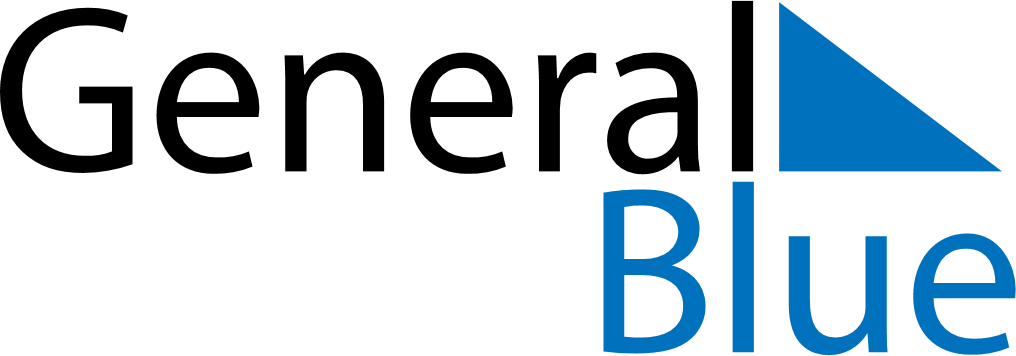 May 2020May 2020May 2020May 2020PanamaPanamaPanamaSundayMondayTuesdayWednesdayThursdayFridayFridaySaturday112Labour DayLabour Day3456788910111213141515161718192021222223242526272829293031